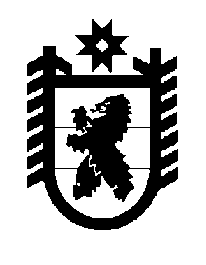 Российская Федерация Республика Карелия    ПРАВИТЕЛЬСТВО РЕСПУБЛИКИ КАРЕЛИЯРАСПОРЯЖЕНИЕ                                от  23 сентября 2015 года № 590р-Пг. Петрозаводск Внести в состав межведомственной рабочей группы, созданной в целях разработки комплекса мер по формированию единого культурно-образовательного пространства для каждого обучающегося Республики Карелия, образованной распоряжением Правительства Республики Карелия от 9 февраля 2015 года № 78р-П (Собрание законодательства Республики Карелия, 2015, № 2, ст. 291), изменение, указав новую должность Боброва Д.Н. – начальник отдела Министерства культуры Республики Карелия.             ГлаваРеспублики  Карелия                                                           А.П. Худилайнен